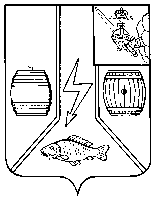 АДМИНИСТРАЦИЯ КАДУЙСКОГО МУНИЦИПАЛЬНОГО ОКРУГАВОЛОГОДСКОЙ ОБЛАСТИПОСТАНОВЛЕНИЕ    13.03.2023                                                                          № _187___р.п. КадуйОб организации общественных работ в 2023 годуРуководствуясь Законом РФ от 19.04.1991 г. №1032-1 «О занятости населения в Российской Федерации», приказом Департамента труда и занятости населения  Вологодской области от 27 декабря 2022 г. № 531 «Об организации общественных работ в 2023 году», постановляю:Утвердить Перечень видов общественных работ, организуемых на территории Кадуйского муниципального округа в 2023 году  (прилагается). Рекомендовать руководителям организаций и предприятий, независимо от форм собственности совместно с ОЗН по Кадуйскому муниципальному округу КУ ВО «ЦЗН Вологодской области обеспечить организацию общественных работ на основе заключенных договоров по видам работ  согласно Перечню.Финансирование общественных работ осуществлять за счет средств организаций, в которых проводятся общественные работы, а также за счет иных источников в соответствии с действующим законодательством.Рекомендовать    ОЗН по Кадуйскому муниципальному округу КУ ВО «ЦЗН Вологодской области (О.Г. Лукьянченко) организовать информирование населения округа о порядке и условиях участия в общественных работах и направление безработных граждан и незанятого населения на общественные работы.Настоящее постановление вступает в силу со дня опубликования в Кадуйской районной газете «Наше время» и подлежит размещению на официальном сайте органов местного самоуправления  Кадуйского муниципального округа в информационно-телекоммуникационной сети «Интернет». Контроль за исполнением настоящего постановления возложить на заместителя Главы Кадуйского муниципального округа по социальному развитию Смелкову Е.А.Глава Кадуйскогомуниципального округаВологодской области                                                                          С.А. Грачева                         Утвержден постановлением Администрации                                                                                                               Кадуйского муниципального округа                                                                                                                                      от_13.03.2023___№ _187___ Перечень видов общественных работ, организуемых на территории Перечень видов общественных работ, организуемых на территории Кадуйского муниципального округанаименование муниципального образования№ п/пВиды общественных  работ1Бетонирование и покраска бордюров и дорожных ограждений, знаков и павильонов.2Благоустройство сдаваемых объектов строительства.3Благоустройство территорий4Борьба с сельскохозяйственными вредителями, вредителями леса5Бытовое обслуживание населения6Восстановление и реставрация храмов, историко-архитектурных памятников, объектов культурного наследия7Восстановление лесов после пожаров8Вспомогательная деятельность при художественно-оформительских работах.9Вспомогательные воспитательные работы на детских площадках в летнее время10Вспомогательные и подсобные работы в учреждениях здравоохранения, образования, культуры, социальной защиты населения, других организациях.11Вспомогательные и подсобные работы при оказании населению услуг торговли, общественного питания и бытового обслуживания.12Вспомогательные работы в архивах.13Вспомогательные работы в библиотеках14Вспомогательные работы в промышленности.15Вспомогательные работы по оборудованию и уборке спортивных площадок.16Вспомогательные работы по устройству тротуаров и подъездных путей.17Вспомогательные работы при восстановлении и замене памятных знаков18Вспомогательные работы при восстановлении объектов культурного наследия.19Вспомогательные работы при организации вывоза мусора.20Вспомогательные работы при обеспечении оздоровления и отдыха детей в период каникул, при обслуживании санаторно-курортных зон.21Вспомогательные работы при оборудовании детских площадок.22Вспомогательные работы при оформлении документов в организациях23Вспомогательные работы при подготовке к отопительному сезону.24Вспомогательные работы при приемке вторичного сырья25Вспомогательные работы по производству хлеба и хлебобулочных изделий26Вспомогательные работы при ремонте и обслуживании автотранспортных средств27Вспомогательные работы при ремонте и строительстве дорожного полотна.28Вспомогательные работы при ремонте мостов, объектов социально-культурного назначения.29Вырубка деревьев и кустарников на мелиоративных каналах.30Вырубка деревьев и кустарников под линиями электропередач.31Вырубка и уборка поросли вдоль дорог.32Высадка рассады овощей и цветов.33Забой скота и птицы34Заготовка дров и веников для общественных бань.35Заготовка кормов и уборка урожая.36Заготовка, переработка и хранение сельскохозяйственной продукции37Заготовка пищевых лесных ресурсов и сбор лекарственных растений.38Заполнение похозяйственных книг.39Земляные работы по прокладке линий связи40Земояные и подсобные работы на строительных объектах41Изготовление и установка адресных указателей на зданиях.42Изготовление папок и коробок43Колка, распиловка и укладка дров44Копка ям для установки барьерного ограждения.45Малярные и штукатурные работы46Мытье окон производственных и непроизводственных помещений.47Обеспечение населения услугами торговли, общественного питания и бытового обслуживания48Обслуживание населения на предприятиях общественного питания.49Обработка и уборка кормовых культур50Обрезка деревьев и кустарников, работы по озеленению, вырубка и уборка поросли в скверах и парках.51Обслуживание аттракционов и экскурсий52Обустройство родников и ключей.53Организация досуга детей в учреждениях культуры, в организациях отдыха детей и их оздоровления и др.54Оформление стендов, планшетов, альбомов для ветеранов и участников войн.55Охрана объектов (работа сторожем, вахтером, охранником, дежурным по зданию).56Очистка  и подготовка овощехранилищ57Очистка и ремонт пожарных водоемов.58Очистка полосы отвода автомобильных дорог от древесно-кустарниковой растительности.59Очистка придорожных канав в населенных пунктах области.60Очистка фасадов зданий и сооружений от несанкционированно размещенных надписей, объявлений, носящих информационно-рекламный характер.61Ошкуривание бревен.62Переборка овощей и фруктов63Погрузка и разгрузка сырья, материалов, инвентаря и готовой продукции, работа грузчика.64Подготовка и проведение новогодних и рождественских праздников для детей.65Подсобные и вспомогательные работы при прокладке водопроводных, газовых, канализационных коммуникаций и других коммуникаций66Подсобные работы в животноводческих помещениях.67Посадка саженцев.68Подсобные работы в лесном хозяйстве, на лесозаготовках.69Подсобные работы в складских помещениях.70Подсобные работы в строительстве жилья и объектов социально-культурного назначения.71Подсобные работы при изготовлении изделий народных художественных промыслов.72Подсобные работы при обслуживании автотранспорта.73Подсобные работы при переработке сельскохозяйственной продукции.74Подсобные работы при проведении мероприятий культурного назначения (фестивалей, спортивных соревнований и др.).75Подсобные работы при производстве строительных материалов.76Подсобные работы при строительно-монтажных работах.77Подсобные работы при эксплуатации зданий и сооружений учреждений образования, социальной защиты населения, жилищно-коммунального хозяйства и других организаций.78Посевные работы, в том числе подготовка семян к посеву.79Приведение в порядок воинских захоронений, мемориалов, братских могил, воинских и общественных кладбищ.80Прополка и уборка урожая различных культур.81Прием и выдача верхней одежды в гардеробе82Работа в швейных цехах83Работы временного характера, связанные с содержанием и выпасом скота, содержанием птицы84Работа по санитарной обработке, дезинфекции,очистке помещений, зданий и сооружений,в том числе в медицинских организациях. 85Работы по системам водоотвода на дорогах86Работа в качестве истопника, кочегара котельной в учреждениях образования, здравоохранения, социального обслуживания, жилищно-коммунального хозяйства, других организациях.87Работа по сборке, обработке, перевозке, доставке почтовой корреспонденции, в том числе курьерские работы.88Работа по уходу за детьми в дошкольных образовательных учреждениях.89Работа в качестве кухонного рабочего в учреждениях образования, здравоохранения, социального обслуживания, жилищно-коммунального хозяйства, других организациях.90Работа в качестве мойщика посуды в учреждениях образования, здравоохранения, социального обслуживания, жилищно-коммунального хозяйства, других организациях.91Работа в качестве счетчиков пассажиров, кондукторов и перронных контролеров в общественном транспорте. 92Работа на току и  хлебоприемном пункте.93Работа смотрителем музея.94Работа сортировщиком почтовых отправлений   и произведений печати95Работы по благоустройству территории округа.96Работы по борьбе с вредителями сельскохозяйственных растений без применения пестицидов и агрохимикатов97Работы по озеленению улиц и дворовых территорий.98Работы по уборке льна99Работы, связанные с переработкой рыбы и морепродуктов.100Разборка домов, подлежащих сносу.101Расклейка афиш.102Распространение билетов на культурно-массовые и спортивные мероприятия.103Распространение печатных изданий.104Распространение проездных билетов.105Расчистка снега и залив катков.106Регистрация и выдача медицинских карт107Ремонт и изготовление тары.108Ремонт и сборка мебели.109Ремонт книг.110Ремонт малых архитектурных форм.111Санитарная очистка леса112Сбор и заготовка лекарственных растений, грибов, ягод113Сбор и переработка вторичного сырья и отходов.114Сбор и упаковка яиц115Скашивание, вырубка, подкапывание борщевика.116Скашивание травы в парках,  скверах, обочинах дорог, на территориях организаций117Слесарные работы.118Сортировка и упаковка стеклотары.119Сортировка овощей и фруктов.120Сохранение и развитие лесопаркового хозяйства121Стирка белья.122Уборка гостиничных номеров.123Уборка камня с полей.124Уборка помещений для автотранспорта.125Уборка помещений, лестничных площадок жилых домов.126Уборка помещений торговли и общественного питания127Уборка служебных помещений.128Уборка территорий детских площадок, объектов культурного наследия, пляжей, сельских поселений, улиц, дворовых территорий, территорий организаций.129Укладка овощей и фруктов на хранение.130Укладка пиломатериалов и деталей древесины131Уничтожение сорняков132Упаковка, фасовка готовой продукции.133Установка снегозадерживающих щитов, их ремонт.134Утилизация и переработка бытовых отходов135Вспомогательные работы по уходу за престарелысм гражданами, инвалидами, участниками Великой Отечественной войны и больными на дому  в организациях социального обслуживания и медицинских организациях136Участие в проведении  федеральных и региональных общественных кампаний (проведение опросов общественного мнения, работа в  избирательных комиссиях).137Учетные работы при  проведении уборки сельскохозяйственных культур